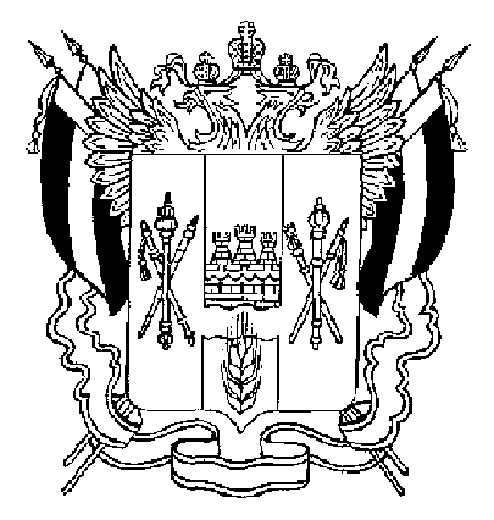 ТЕРРИТОРИАЛЬНАЯ  ИЗБИРАТЕЛЬНАЯ  КОМИССИЯАКСАЙСКОГО  РАЙОНА  РОСТОВСКОЙ  ОБЛАСТИПОСТАНОВЛЕНИЕ21 июня 2019 г.									      № 144-31г. АксайО Порядке приема, учета, анализа,обработки и хранения в Территориальной избирательной комиссии Аксайского района экземпляров (копий, фотографий) предвыборных агитационных материалов кандидатов в депутаты Собрания депутатов Аксайского городского поселения Аксайского района Ростовской области по одномандатному избирательному округу № 8 и представляемых одновременно с ними документов В соответствии с пунктом 9 статьи 26, пунктом 3 статьи 54 Федерального закона от 12.06.2002 № 67-ФЗ «Об основных гарантиях избирательных прав и права на участие в референдуме граждан Российской Федерации», частью 2 статьи 43 Областного закона от 12.05.2016 № 525-ЗС «О выборах и референдумах в Ростовской области», постановлением Территориальной избирательной комиссии, Постановлением Территориальной избирательной комиссии Аксайского района от 21.06.2019 № 144-15 «Об утверждении Положения о Рабочей группе 
по информационным спорам и иным вопросам информационного обеспечения дополнительных выборов депутата Собрания депутатов Аксайского городского поселения Аксайского района Ростовской области четвертого созыва по одномандатному избирательному округу № 8»Территориальная избирательная комиссия Аксайского района ПОСТАНОВЛЯЕТ:Утвердить прилагаемый Порядке приема, учета, анализа, обработки и хранения в Территориальной избирательной комиссии Аксайского района экземпляров (копий, фотографий) предвыборных агитационных материалов кандидатов в депутаты Собрания депутатов Аксайского городского поселения Аксайского района Ростовской области по одномандатному избирательному округу № 8 и представляемых одновременно с ними документов 2.	Руководителю Контрольно-ревизионной службы при Территориальной избирательной комиссии Аксайского района Леденевой С.В.2.1.	Не позднее, чем на третий рабочий день после дня официального опубликования (публикации) решения о назначении дополнительных выборов депутатов Собрания депутатов Аксайского городского поселения Аксайского района Ростовской области по одномандатному избирательному округу № 8 определить специалиста (специалистов) Контрольно-ревизионной службы при Территориальной избирательной комиссии Аксайского района, ответственного (ответственных):за прием, первоначальную проверку и учет экземпляров (копий, фотографий) предвыборных агитационных материалов кандидатов;за осуществление своевременной проверки оплаты изготовления предвыборных агитационных материалов кандидатов, из средств соответствующего избирательного фонда;за актуализацию сведений в информационно-поисковой системе «Чистый Дон».Разместить настоящее постановление на сайте Территориальной избирательной комиссии Аксайского района Ростовской области в информационно-телекоммуникационной сети «Интернет».Председатель комиссии					А.А. МалинниковаСекретарь комиссии						Е.Ю. Соколинская